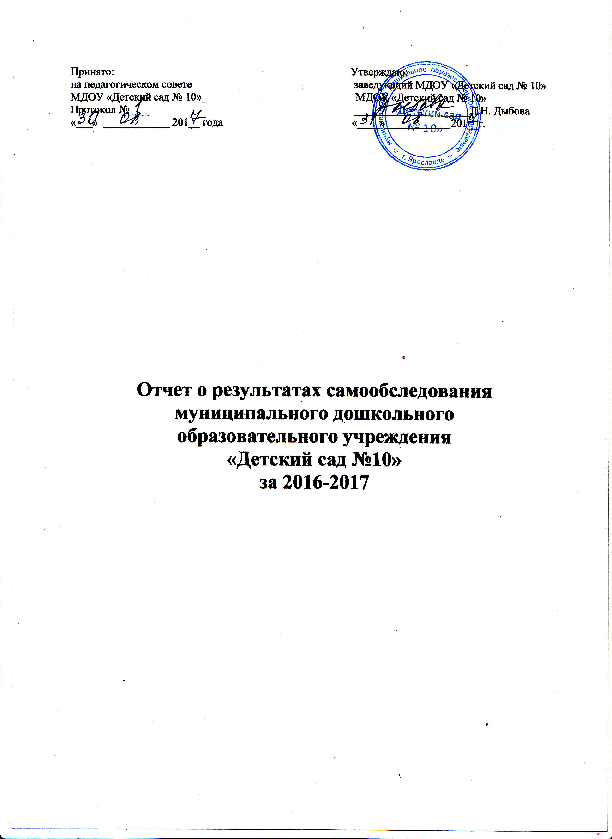 Аналитическая частьОтчет о результатах самообследования муниципального дошкольного образовательного учреждения «Детский сад №10» за 2016-2017 гг. в соответствии с приказом Министерства образования и науки Российской Федерации от 14.06.2013 №462 «Об утверждении Порядка проведения самообследования образовательной организации» и включает аналитическую часть и результаты анализа показателей деятельностиНазвание ОУ (в соответствии с учредительными документами):муниципальное дошкольное образовательное учреждение «Детский сад № 10» (МДОУ «Детский сад № 10»)Адрес: . Ярославль, Ленинградский проспект, 63бТелефон: 8 (4852) 55-41-44; 8 (4852) 54-59-23 (факс)Режим работы образовательного учреждения детский сад работает                          по 5-дневной рабочей неделе с 7.00 до 19.00e-mail: yardou010@yandex.ru; Адрес сайта в Интернете: http://mdou010.edu.yar.ruЛицензия на осуществление образовательной деятельности: № 156/15,                  от 20.07.2015 годаЛицензия на осуществление медицинской деятельности: ЛО-76-01-001633 от 31.07.2015 годаФ.И.О. руководителя: Дыбова Лидия НиколаевнаФормы самоуправления: общее собрание трудового коллектива,          совет родителейГод постройки здания: 1975 годГруппы кратковременного пребывания – нетСемейные дошкольные группы – нетСемейное образование с психолого-педагогическим сопровождением – нет.Дошкольное учреждение осуществляет свою деятельностьв соответствии с:Конвенцией о правах ребенка от 13.12.1989 г.Федеральный закон от 29 декабря 2012 года № 273- ФЗ «Об образовании в Российской Федерации»;Концепцией дошкольного образованияПриказом  Министерства  образования  и  науки  Российской  Федерации  от  17.10.2013  г.  №  1155  «Об  утверждении  федерального  государственного образовательного стандарта дошкольного образования»;Федеральным законом от 24 июля 1998 года № 124-ФЗ «Об основных гарантиях прав ребенка в Российской Федерации»;Санитарно-эпидемиологическими  правилами  и  нормативами           СанПиН  2.4.1.3049-13  "Санитарно-эпидемиологические  требования к устройству, содержанию и организации режима работы дошкольных образовательных организаций" постановление от 15 мая 2013 г.                №26: изменениями, внесенными: - постановлением Главного государственного санитарного врача Российской Федерации от 27 августа 2015 года N 41;Приказом Министерства образования и науки Российской Федерации от 30.08.2013 г. № 1014 «Об утверждении Порядка организации осуществления  образовательной  деятельности  по  основным  общеобразовательным  программам   -   образовательным программам дошкольного образования»;Письмом от 28.02.2014 г. № 08 – 249  Министерства образования и науки РФ «Комментарии к Федеральному государственному образовательному стандарту дошкольного образования»;Постановлением Правительства РФ от 10 июля 2013 г. № 582  «Об утверждении Правил размещения на официальном сайте образовательной организации в информационно-телекоммуникационной сети  «Интернет» и обновления информации об образовательной организации»;Извлечением из «Федеральной целевой программы развития образования на 2011 – 2015 годы» Постановление Правительства Российской Федерации от 7 февраля 2011 г. № 61;Постановлением Правительства РФ от 15 августа 2013 г. № 706 "Об утверждении Правил оказания платных образовательных услуг";Извлечением из государственной программы Российской Федерации"Развитие образования" на 2013-2020 годы(утв. Распоряжением Правительства РФ от 15 мая 2013 г. № 792-р);Распоряжением Правительства Российской Федерации от 29 мая 2015 г. N 996-р г. Москва "Стратегия развития воспитания в Российской Федерации на период до 2025 года "Приказ Министерства образования и науки РФ от 7 апреля 2014 г. № 276 "Об утверждении Порядка проведения аттестации педагогических работников организаций, осуществляющих образовательную деятельность";Семейным Кодексом Российской Федерации;Уставом МДОУ "Детский сад № 10" от 27.05.2015 №01-05/350.Контингент воспитанниковВ  детском саду функционирует 10 групп оздоровительной направленности: две  группы для детей раннего возраста и восемь групп для детей дошкольного возраста, которые посещают 270 детей в возрасте от 1,5 до 7 лет. Контингент воспитанников детского сада составляют дети с аллергопатологией, имеющие сочетанные диагнозы. Наличие и комплектование групп соответствует  лицензионному нормативу.Вывод: муниципальное дошкольное образовательное учреждение «Детский сад № 10» укомплектовано детьми полностью, функционирует в соответствии с нормативными документами в сфере образования Российской Федерации. Контингент воспитанников социально благополучный.  I. Результаты анализа показателей деятельностиСистема управления организацииУправление ДОУ осуществляется в соответствии с действующим законодательством Российской Федерации с учётом особенностей, установленных  статьёй 26 Федерального закона «Об образовании в Российской Федерации» от 29.12.2012 г. № 273-ФЗ.Учредитель: департамент образования мэрии города Ярославля.В ДОУ сформированы коллегиальные органы управления:Общее собрание работников детского сада — представляет полномочия работников ДОУ, в состав Общего собрания входят все работники ДОУ.Педагогический совет — постоянно действующий коллегиальный орган управления педагогической деятельностью ДОУ, действующий в целях развития и совершенствования образовательной деятельности, повышения профессионального мастерства педагогических работников.Совет родителей (орган соуправления) — создан с целью реализации  права родителей (законных представителей) несовершеннолетних воспитанников, педагогических работников на участие  в управлении ДОУ, развитие социального партнёрства между всеми заинтересованными сторонами образовательных отношений.Структура, порядок формирования, срок полномочий и компетенция органов управления ДОУ, принятия ими решений  устанавливаются Уставом ДОУ в соответствии с законодательством Российской Федерации. Деятельность коллегиальных органов управления осуществляется в соответствии с Положениями: Положением об Общем собрании работников детского сада, Положением о Педагогическом совете, Положением о Cовете родителей МДОУ.В ДОУ используются эффективные формы контроля, различные виды мониторинга (управленческий, методический, педагогический,  контроль состояния здоровья детей).Система управления в ДОУ обеспечивает оптимальное сочетание традиционных  и современных инновационных тенденций, что позволяет эффективно организовать образовательное пространство ДОУ.Вывод: Структура и механизм управления  ДОУ определяют стабильное функционирование. Демократизация системы управления способствует развитию инициативы участников образовательного процесса (педагогов, родителей (законных представителей), детей.2. Образовательная деятельность2.1.      Содержание образовательной деятельностиПериод с 2014 по 2017 годы – это период создания условий для обеспечения введения ФГОС в дошкольном учреждении.  С этой целью в детском саду проведены ряд мероприятий, которые реализуются в соответствии со сроками, указанными в плане действий по обеспечению введения ФГОС.создана рабочая группа по введению ФГОС; принято Положение о рабочей группе;с 2014 - 2016 годы ведется работа по созданию системы методической работы, обеспечивающей сопровождение введения ФГОС ДО;осуществляется работа по приведению локальных актов в соответствии с ФГОС; ежегодно составляется план повышения квалификации педагогов ДОУ;созданы условия для участия воспитателей в учебно-методических мероприятиях, направленных на повышения уровня их квалификации и компетенций в вопросах обеспечения введения ФГОС (вебинарах, семинарах, курсах и др.).Образовательная деятельность в ДОУ строится в соответствии с нормативно – правовыми документами. В дошкольном образовательном учреждении разработана и принята на заседании педагогического совета от 31.08.2015 г № 1, (Приказ 02-02/212 от 31.08.2015), основная образовательная программа дошкольного образования в соответствии с федеральным государственным образовательным стандартом дошкольного образования.
           Содержание образовательной программы соответствует основным положениям возрастной психологии и дошкольной педагогики; выстроено с учетом принципа интеграции образовательных областей в соответствии с возрастными возможностями и особенностями воспитанников, спецификой и возможностями образовательных областей.Программа основана на комплексно-тематическом принципе построения образовательного процесса; предусматривает решение программных образовательных задач в совместной деятельности взрослого и детей и самостоятельной деятельности детей не только в рамках непрерывной образовательной деятельности, но и при проведении режимных моментов в соответствии со спецификой дошкольного образования.Программа составлена в соответствии с образовательными областями: «Физическое развитие», «Социально-коммуникативное развитие», «Познавательное развитие», «Художественно-эстетическое развитие»,  «Речевое развитие». Реализация каждого направления предполагает решение специфических задач во всех видах детской деятельности, имеющих место в режиме дня дошкольного учреждения: режимные моменты, игровая деятельность; специально организованные традиционные и интегрированные занятия; индивидуальная и подгрупповая работа; самостоятельная деятельность; опыты и экспериментирование.Базовая  программа: Авторская комплексная программа дошкольного образования «От рождения до школы» под редакцией Н.Е.Вераксы, Т.С. Комаровой,  М. А. Васильевой. – М. МОЗАИКА-СИНТЕЗ, 2014. -368 С.Парциальные программы:Программа по музыкальному воспитанию в детском саду «Ладушки», Каплунова И.М.«Безопасность» Авдеева Н.Н, Стеркина Р.Б., Князева О.Л. «Программа логопедической работы по преодолению фонетико-фонематического недоразвития речи у детей» Филичева Т.Б., Чиркина Г.В.Вывод: МДОУ «Детский сад №10» зарегистрирован и функционирует в соответствии с нормативными документами в сфере образования Российской Федерации, образовательная деятельность  осуществляется в соответствии с ФГОС ДО.2.2. Оценка организация образовательного процессаОбразовательный процесс в ДОУ  осуществляется на русском языке с позиции личностно-ориентированной педагогической системы: разностороннее, свободное и творческое развитие каждого ребёнка, реализация их индивидуального потенциала,  обеспечение комфортных, бесконфликтных и безопасных условий развития воспитанников.Воспитательно-образовательная работа организуется в соответствии с Образовательной программой ДОУ.Образовательная деятельность планируется согласно циклограмме НОД, утверждённой  на педсовете.  Непрерывная образовательная деятельность организуются с 1 сентября  по 30 мая.Работа в группах организуется на основе календарного и перспективного планирования, разработанного педагогами ДОУ, планирование принимается на педагогическом совете, утверждается приказом заведующего. Содержание перспективного планирования соответствует учебному плану.Количество и продолжительность  образовательной деятельности, включая реализацию дополнительных платных образовательных программ, устанавливаются в соответствии с санитарно-гигиеническими  нормами и требованиями, регламентируются учебным планом.При составлении циклограммы непрерывной образовательной деятельности  соблюдены перерывы (динамические паузы) продолжительностью не менее 10 минут, предусмотрено время для физкультурных минуток, двигательных пауз. В комплексы педагоги включают корригирующие упражнения на осанку, зрение, плоскостопие, дыхательные упражнения.2.3. Дополнительное образование воспитанниковВ учреждении созданы условия для организации дополнительного        образования воспитанников по следующим  направлениям:  физкультурно-оздоровительному, художественно-эстетическому, социально- педагогическому:Физкультурно-оздоровительной направленности:«Танцевальная ритмика»«Детский фитнес»: «Школа мяча», «Остров тренажеров»Художественно-эстетической направленности:«Чудеса в ладошке»	Социально-педагогической направленности:«Сказки фиолетового леса» (3-5 лет)«Сказки фиолетового леса» (5-7 лет)	         На 01.10 2017 г общее количество воспитанников,  получающих дополнительное образование составляло - 139 человек, на 1.05. 2017 г - 148 из них: - «Танцевальная ритмика» - 63; - «Детский фитнес» - 68; - «Сказки фиолетового леса» (3-5 лет) - 41; - «Сказки фиолетового леса» (5-7 лет) - 45; - «Чудеса в ладошке» - 43.На каждый вид дополнительного образования разработан  учебный план, и дополнительная общеобразовательная программа, ведется анализ их эффективности.2.4. Качество подготовки обучающихсяНа основании Федерального государственного образовательного стандарта дошкольного образования, утвержденного Приказом Министерства образования и науки Российской Федерации от 17.10.2013 № 1155, в целях оценки эффективности педагогических действий и лежащей в основе их дальнейшего планирования, проводилась оценка индивидуального развития детей.Мониторинг подразделяется на мониторинг образовательного процесса и мониторинг детского развития.Мониторинг образовательного процессаМониторинг образовательного процесса осуществляется через отслеживание результатов освоения образовательной программы по 5 образовательным областям. Он основывается на анализе достижения детьми промежуточных результатов, которые описаны в каждом разделе образовательной программы. Форма проведения мониторинга представляет собой наблюдение за активностью ребенка в различные периоды пребывания в дошкольном учреждении, анализ продуктов детской деятельности и специальные педагогические пробы, организуемые педагогом.  В детском саду требования к результатам представлены в виде целевых ориентиров, т.е. характеристик возможных достижений ребенка в соответствии с его возрастными и индивидуальными особенностями.Мониторинг детского развития Основная задача этого вида мониторинга –  выявить индивидуальные особенности развития каждого ребенка и при необходимости составить индивидуальный маршрут образовательной работы с ребенком для максимального раскрытия потенциала детской личности.Результаты усвоения ООП МДОУ по образовательным областям на начало учебного годаРезультаты усвоения ООП МДОУ по образовательным областям на конец учебного года Уровень овладения необходимыми умениями и навыками по образовательным областям на начало года составляет 64% - показатель развития –  средний, к концу года он составил 78%. Наблюдается положительная динамика в развитии воспитанников в целом по дошкольному учреждению, что в приросте составляет 14%.Вывод:  организация образовательного процесса в детском саду осуществляется в соответствии с годовым планированием, с   основной образовательной программой дошкольного образования на основе ФГОС и учебным планом непрерывной образовательной деятельности.  Количество и продолжительность непрерывной образовательной деятельности, устанавливаются в соответствии с санитарно-гигиеническими  нормами и требованиями. Целесообразное использование  новых педагогических технологий (психолого-педагогической поддержки социализации и индивидуализации, здоровьесберегающие, информационно-коммуникативные, технологии деятельностного типа) позволило повысить уровень освоения детьми образовательной программы детского сада.3. Отношения с социальными партнерамиДошкольное образовательное учреждение поддерживает прочные отношения с социальными партнерами. Это сотрудничество направлено, прежде всего, на развитие учреждения, повышение его рейтинга, формирование положительного имиджа, а также,  на научно-методическое сопровождение деятельности. В таблице представлены все связи взаимодействия ДОУ с другими учреждениями социокультурной сферы города, которые помогают в совершенствование образовательного процесса и расширении образовательного пространства. 4. Взаимодействие с родителямиКоллектив ДОУ  строит  сотрудничество  с родителями (законными представителями)  на принципе сотрудничества.  При этом решаются приоритетные задачи инклюзивного образования, приобщение родителей к участию в жизни детского сада, изучение семьи для поддержки и установления контакта,  повышение педагогической культуры родителей.Для решения этих задач используются  различные формы работы: работа сайта дошкольного учреждения;тематический информационный стенд;совместные праздники для детей и родителей;деловые встречи   за   круглым   столом;мастер-классы;выпуск малотиражной газеты; родительские собрания, конференции;дни открытых дверей;совместные акции, трудовые десанты;Консультационный пункт и прочееКлуб «Здоровячок»«Музыкальная гостиная»«Аллергошкола»5. Инновационная деятельность
               На основании Приказа Департамента образования мэрии города Ярославля 17.07.2017 № 01-05/564  «О присвоении статуса муниципальной инновационной площадки, муниципального ресурсного центра, муниципальной стажировочной площадки образовательным учреждениям на 2017/2018 учебный год» МДОУ «Детский сад №10» реализует следующие инновационные проекты:Муниципальная инновационная площадка «Организация внебюджетной деятельности как средство повышения эффективности работы ДОУ в современных социально-экономических условиях»Муниципальная стажировочная площадка «Реализация здоровьесохраняющей системы работы ДОО в современных условиях»Региональная инновационная площадка «Реализация ФГОС на основе проблемного диалога с позиции непрерывности и преемственности между дошкольным и начальным образованием»Тьюторский центр ООО «Развивающие игры Воскобовича»6. Качество кадрового обеспеченияРабота с кадрами  направлена на повышение профессионализма, творческого потенциала педагогической культуры педагогов, оказание методической помощи педагогам.  Составлен план  прохождения аттестации, повышения квалификации педагогов. Образовательную деятельность в ДОУ осуществляют 26 педагогов, коллектив дошкольного образовательного учреждения объединен едиными целями на решение задач и приоритетов дошкольного образования, имеет благоприятный психологический климат.По состоянию на август 2017 года в ДОУ работает 4 молодых специалиста, и 5 педагогов, не имеющих специального дошкольного образования, что обосновывает необходимость усовершенствования системы наставничества в рамках действующей «Школы молодого педагога» (далее ШМП).Возраст педагоговПоказатели педагогического стажаАнализируя динамику стажевых показателей педагогов, можно сделать вывод о том, что педагогический коллектив в основном представлен педагогами со стажем менее 20 лет, также к 2017 году увеличилось количество педагогов со стажем до 5 лет, в связи с приходом в ДОУ молодых педагогов в возрасте 25 лет. Образовательный уровень педагоговИз 28 педагогов – 18 человек имеют высшее педагогическое образование (69%), среднее профессиональное педагогическое – 8 человек (31%), 2 из которых Добрягина М.В., Тройник Е.А. учатся в ЯГПУ имени К.Д. Ушинского. Квалификационный уровень педагоговКак показано в таблицах, в коллективе работает большое количество педагогов, не имеющих квалификационных категорий - это молодые педагоги и вновь, поступившие воспитатели в ДОУ, со стажем работы менее 2-х лет. В  2017-2018 учебном году экспертизу аттестации  вновь будут проходить следующие  педагогические работники: Попкова К.А., Добрягина М.В., Лапина Н.В., Тархова Т.Г., Палкина Т.Е., Осокина Е.А., что значительно повысит квалификационный уровень.Вывод: Образовательная деятельность в ДОУ организована в соответствии с требованиями, предъявляемыми законодательством к дошкольному образованию и направлена на сохранение и укрепление здоровья воспитанников, предоставление равных возможностей для полноценного развития каждого ребёнка. Педагоги ДОУ обладают основными компетенциями, необходимыми для создания условий развития детей в соответствии с ФГОС ДО.7. Материально-техническая база7.1. Анализ учебно-методического обеспеченияУчебно-методическое обеспечение соответствует основной образовательной программе дошкольного образования МДОУ «Детский сад № 10». Учебно-методическое обеспечение образовательного процесса ДОУ включает в себя:Программу развития; Основную образовательную программу дошкольного образования; Годовой план, учебный план; Протоколы педагогических советов/ малых педагогических советов;Комплексно-тематическое планирование;Календарный план; Материалы с обобщением опыта педагогических работников; Подборку публикаций педагогов ДОУ. 7.2. Анализ библиотечно-информационного обеспеченияВ МДОУ «Детский сад № 10» имеется: библиотека современной методической литературы по основным обра-зовательным областям (физическое развитие, социально-коммуникативное развитие, познавательное развитие; речевое разви-тие, художественно-эстетическое развитие); библиотека художественной литературы для детей (хрестоматии для чтения, сказки, стихи, рассказы отечественных и зарубежных писателей); научно-популярная литература (атласы, энциклопедии и т.д.); репродукции картин, иллюстративный материал, дидактические пособия, демонстрационный и раздаточный материал. учреждении создана и функционирует медиатека, включающая фонд видеофильмов, звукозаписей, компьютерных презентаций, а также техническое обеспечение для создания и просмотра фонда. На сайте ДОУ имеются консультации для родителей педагогов и специалистов, порталы информационных образовательных ресурсов (разделы «Полезные ссылки», «Консультации специалистов»).7.3. Анализ материально-технической базы  и развивающей         предметно-пространственной средыдетском саду создана необходимая для развития и воспитания детей развивающая предметно - пространственная среда, соответствующая современным требованиям. В каждой возрастной группе РППС соответствует возрасту детей и позволяет эффективно реализовывать основную общеобразовательную программу и педагогические технологии. Оборудование помещений безопасно. В детском саду уделяется особое внимание эстетическому оформлению  помещений, т.к. среда играет большую роль в формировании личностных качеств дошкольников. Ребенок находится в детском саду весь день и необходимо, чтобы окружающая обстановка радовала его, способствовала пробуждению положительных эмоций, воспитанию хорошего вкуса. Мебель соответствует росту и возрасту детей. Игрушки подбираются с учетом обеспечения максимального развивающего эффекта. Пространство групповых помещений организовано в виде хорошо разграниченных зон, оснащенных игрушками, книгами, материалами для творческой деятельности, развивающим оборудованием, доступным детям. Созданы условия для самостоятельной, художественной, творческой, театрализованной деятельности детей, двигательной активности.  детском саду имеются: кабинет заведующего; методический кабинет; кабинет учителя-логопеда и педагога-психолога; физкультурно-музыкальный зал; зал ЛФК; групповые помещения - 10; кабинет бухгалтера; медицинский кабинет и оздоровительный блок; пищеблок; прачечная. Обеспечение условий безопасности выполняется локальными нормативно-правовыми документами: приказами, инструкциями, положениями.8. Оздоровительная, профилактическая деятельностьОздоровительная работа проводится по плану, составленному врачом-педиатром д/сада Шкаровой М.А. совместно с  кафедрой педиатрии ФПДО ЯГМА, утвержденному заведующим дошкольным учреждением Дыбовой Л.Н.В течение всего учебного года работает массажный и физиотерапевтический кабинет, зал ЛФКСогласно утвержденному плану оздоровления  детей проводятся следующие мероприятия:1.  Выдача витаминов «А» и «Е» в возрастной дозировке с учетом индивидуальной непереносимости - 2 мя курсами: 2. Фиточай с учетом индивидуальной непереносимости: 1)  с шиповником 2) с солодкой 3) с рябиной красной 4) с черникой 3. Два курса препаратов кальция по 2 недели детям с 4-х лет:          1) в декабре и марте4. Закладывание оксолиновой мази в нос:1) сентябрь-октябрь.2) январь-февраль5. Массаж грудной клетки: 1) для детей из группы ЧБД – 2 раза в год; 2) детям с бронхиальной астмой 3 раза в год;3) общий массаж детям до 2-х лет 2 раза в год.6. Массаж биологически активных точек: Проводился регулярно в течение года на группах под руководством воспитателей: ясли – после завтрака, сад – перед обедом.7. Занятия  ЛФК: Проводились по индивидуальному расписанию НОД:для детей с бронхиальной астмой – 3 раза в неделю;с патологией опорно-двигательного аппарата – 2 раза в неделю.8. Дыхательная гимнастика:Организовывалась под руководством воспитателей в режимных моментах в течение дня (во время игр,  гимнастики утренней и после сна,  при проведении спортивных занятий и пр.).9. Физкультурные занятия:Согласно расписанию НОД проводились занятия 3 раза в неделю для детей дошкольного возраста (одно занятие -  на свежем воздухе), для детей раннего возраста первой, младшей группы – 3 раза в неделю. У детей  старшего дошкольного возраста проводятся дополнительные физкультурные занятия «Фитбол – гимнастикой». 10. Бодрящая гимнастика в кроватках после сна и в двигательных центрах организуется ежедневно после дневного сна под руководством воспитателей.11. Профилактика йод-дефицитных состояний:Во второе блюдо ежедневно добавляется йодированная аптечная соль, а так же дети получали йодамарин в профилактической возрастной  дозировке ежедневно  с учетом индивидуальной непереносимости. 12. Организация гиппоаллергенного питания:В течение всего года для детей с аллергопатологией проводилась организация гипоаллергенного питания с заменой продуктов с учетом индивидуальной непереносимости.13. Аэроионотерапия проводится в течение всего года на  занятиях ЛФК, физкультурных занятиях; во всех групповых помещениях ежедневная очистка воздуха.  14. Орошение зева и полоскание  полости рта проводится после приема пищи кипяченой водой  в течение всего учебного года во всех  группах, кроме №1 и №4, где дети обучаются этой процедуре постепенно.16. Минерализация:	Минеральную воду «Некрасовская» комнатной t0, без газа, из расчета 10 мл. на 1 год жизни, дети пьют после прогулки тремя курсами по 20 дней: в октябре, феврале, апреле-мае.8.1 Профилактическая работа1. Ежегодно проведятся проф. прививки и пробы р. Манту детям, а так же профилактические прививки сотрудникам.2. Осмотр врачами – специалистами  детей (весна), поступающих в 1 класс и детей пятилетнего возраста. В течение учебного года детей трехлетнего возраста.3. Клинический минимум (ан. крови, мочи, ан. кала на яйца глист, ЭКГ)  детей, поступающих в 1 класс,  детей 3-х лет в течение года.4. Соблюдение карантинных мероприятий и правил сан. эпид. режима.5. Обследование всех детей и сотрудников детского сада на энтеробиоз.6. Санпросвет работа в период карантинных мероприятий (грипп, ОРВИ, др. инфекционные заболевания).Оздоровительная работа в ДОУ проводится на основе нормативно – правовых документов:ФЗ № 52 «О санитарно-эпидемиологическом благополучии населения».СанПиН 2.4.1.3049-13 «Санитарно-эпидемиологические требования к устройству, содержанию и организации режима работы дошкольных организациях».В ДОУ создан  комплекс гигиенических,  психолого-педагогических  и  физкультурно-оздоровительных  системных  мер,  обеспечивающих  ребенку  психическое и  физическое  благополучие,  комфортную  психологическую  и  бытовую  среду.Для занятий с детьми имеется  разнообразное физкультурное оборудование. В группах ДОУ имеются современные Центры двигательной активности, оснащенные разнообразным спортивно-игровым оборудованием.Оценка условий для организации питанияПри организации правильного питания, в ДОУ соблюдается несколько основных принципов:Питание должно снабжать организм ребёнка необходимым количеством энергии;Необходимо учитывать индивидуальные особенности детей; Необходимо соблюдать технологию обработки продуктов и приготовления пищи, сроки и условия хранения.Основу питания в детском саду составляет гипоаллергенная диета. С учетом рекомендаций кафедры педиатрии ФПДО ЯГМА составлены два основных десятидневных меню: гипоаллергенное молочное и гипоаллергенное для детей с непереносимостью белка коровьего молока. Меню составлены в соответствии с требованиями неспецифической гипоаллергенной диеты, одним из принципов которой является элиминация продуктов, обладающих высоким аллергизующим потенциалом с адекватной заменой низкокалорийными продуктами с целью обеспечения потребности детей различных возрастных групп в основных ингридиентах и микронутриентах.Основным документом для приготовления пищи на пищеблоке является   меню-раскладка, при составлении которой руководствуются:технологическими картами;10-тидневным меню;наличием продуктов;нормами физиологической потребности;суточными нормами продуктов питания на одного ребенка;сведениями о стоимости продуктов;таблицей взаимозаменяемости продуктов;нормами потерь при холодной и тепловой обработки продуктов и выхода готовой пищи;таблицами химического состава и энергетической ценности пищевых продуктов и проч.Режим питания в ДОУ организован в соответствии с СанПин 2.4.1.3049-13 и состоит из четырех приемов пищи: завтрак,  второй завтрак, обед, уплотненный полдник с включением блюд ужина.Дети обеспечены всей необходимой посудой, в соответствии с физиологическими особенностями удобными столами и стульями. Блюда подаются не слишком горячими, строго по режиму принятия пищи.Пищеблок детского сада укомплектован кадрами, в нём работают высококвалифицированные работники (шеф-повар, 2 повара, 2 подсобных рабочих,  кладовщик).При закупке  продуктов питания для детей с аллергопатологией пользуемся услугами следующих поставщиков: ООО «Торговый дом Стиракс», ИП Кондратьева И.В., ИП Хрящев В.А., ИП Болбас Ю.А.В зависимости от ценовой политики на продукты питания  мониторинг и подбор поставщиков производится  ежемесячно с заключением договоров на их поставку.Контроль качества приготовления питания, кулинарной обработки,  выходом блюд, вкусовыми качествами, правильностью хранения и соблюдения сроков реализации продуктов питания осуществляет старшая медицинская сестра, а также специально созданная комиссия,  в состав которой входят медицинские и педагогические работники учреждения и  председатель общего собрания трудового коллектива учреждения.За отчетный период обострений атопического дерматита, бронхиальной астмы, связанных с погрешностями в диете, т.е. питанием в детском саду не наблюдалось.9. Функционирование внутренней системы оценки качества образованияВ детском саду проводятся внешняя оценка воспитательно-образовательной деятельности (родителями) и внутренняя (мониторинг). Цель контроля: оптимизация и координация работы всех структурных подразделений детского сада для обеспечения качества образовательного процесса. В Детском саду используются эффективные формы контроля:различные виды контроля: управленческий, медицинский, педагогический,контроль состояния здоровья детей,социологические исследования семей.Контроль в детском саду начинается с руководителя, проходит через все структурные подразделения и направлен на следующие объекты:охрана  и укрепление здоровья воспитанников,воспитательно-образовательный процесс,кадры,  аттестация педагога, повышение квалификации,взаимодействие с социумом,административно-хозяйственная и финансовая деятельность,питание детей,техника безопасности и охрана труда работников  и жизни воспитанников.Вопросы контроля рассматриваются на общих собраниях работников,  педагогических советах.С помощью анкет, бесед изучается уровень педагогической компетентности родителей, их взгляды на воспитание детей, их запросы, желания,  потребность родителей в дополнительных платных образовательных услугах. Периодически изучая, уровень удовлетворенности родителей работой ДОУ, корректируются направления сотрудничества с ними.В начале и в конце учебного года администрация детского сада традиционно проводит анкетирование родителей с целью:-  выявления  удовлетворенности родителей образовательной работой;- изучения отношения родителей к работе ДОУ;-  выявление сильных и слабых сторон работы ДОУ.Результаты анкетирование родителей показали:По опросам родителей (анкетирование) все семьи на 100% удовлетворены качеством  работы специалистов.  Анализируя удовлетворенность родителей деятельностью ДОУ, можно  сделать следующие выводы: 87% родителей считают, что в детском саду ребенку обеспечивают всестороннее развитие,  качественную подготовку к школе и укрепляют здоровье; 83 % родителей признают авторитет педагогов, прислушиваются к их мнению и реализуют их советы в воспитании ребенка (17% родителей обращаются за помощью к специалисту);89 % родителей считают, что для ребенка созданы комфортные условия;96 % родителей считают удовлетворительными своими взаимоотношения с сотрудниками и администрацией ДОУ.Внутренняя оценка осуществляется мониторингом, контрольными мероприятиями.С целью информирования родителей об организации образовательной деятельности в ДОУ оформлены информационные стенды, проводятся совместные мероприятия детей и родителей, праздники, досуги, совместные образовательные проекты.Вывод: Система внутренней оценки качества образования функционирует в соответствии с требованиями  действующего законодательства.II. ПОКАЗАТЕЛИ
ДЕЯТЕЛЬНОСТИ ДОШКОЛЬНОЙ ОБРАЗОВАТЕЛЬНОЙ ОРГАНИЗАЦИИ,
ПОДЛЕЖАЩИЕ САМООБСЛЕДОВАНИЮ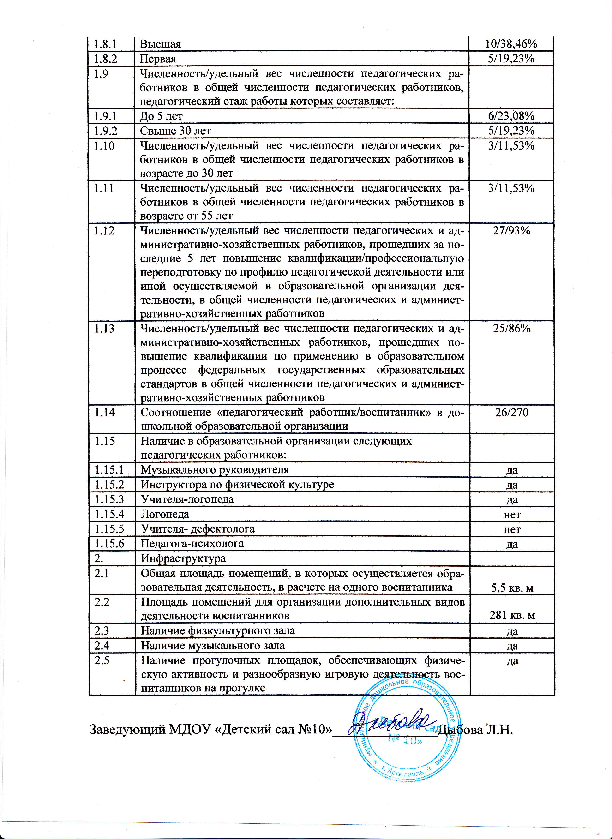 №ГруппыВозрастКоличество1.Первая группа раннего возраста  № 1с  1 до 2 292.Младшая группа  № 2с 3 до 4263.Средняя группа № 3с 4 до 5274.Вторая  группа раннего возраста  № 4с 2 до 3 305.Подготовительная группа № 5с 6 до 7256.Разновозрастная группа (младшая, средняя) № 6 с 3 до 5287.Разновозрастная группа  (средняя, старшая) № 7с 4 до 6268.Старшая группа  № 8с 5 до 6269.Разновозрастная группа  (старшая, подготовительная) № 9с 5 до 72610.Разновозрастная группа  (средняя, старшая) № 10с 4 до 627ИТОГО:ИТОГО:270ОрганизацииНаправления сотрудничестваДепартамент образования мэрииг. Ярославляинспекционно - контрольная  деятельность;учредитель (материально – техническое,  финансово-экономическое обеспечение)Территориальная администрацияДзержинского района  мэрииг. Ярославля, МОУ ЦОФОУкоординация деятельности ДОУ. информирование материально – техническое и  финансово - экономическое сопровождение.Институт развития образования, Центр оценки контроля и качестваобразования, ГЦРОповышение квалификации педагогических работников ДОУ, курсовая подготовка, аттестация.ЯГПУ им. К.Д. Ушинскогокафедра дошкольной педагогикиорганизация педагогический практики студентов ЯГПУ, мастер-классы, открытые просмотры для студентов (договор о сотрудничестве).ФПДО ЯГМАкафедра педиатриинаучное сопровождение оздоровительной  работы ДОУ;консультирование родителей, (договор о сотрудничестве).курсовая переподготовка по вопросам оказания неотложной помощи.Учреждения здравоохранения города (детские поликлиники № 1, 2,3)обследование детей специалистами;профилактическая работа с семьей («Школа атопического дерматита»).ГОУ ЯО «Центр помощи детям»ул. Некрасова, 58МОУ Центр диагностики и консультирования «Развитие»пр-кт Ленина, 26МУ Центр «Доверие» (ПМСС помощи детям)ул. Пионерская, 19консультирование родителей по проблемам детей.ПМПК.Центр сопровождения иконсультирования школьниковконсультирование родителей по проблемам детей;развитие педагогов и специалистов Детского сада;организация совместной инновационной деятельности (муниципальные образовательные проекты).ДОУ города Ярославлятрансляция опыта работы, обмен опытом, обучение команды педагогов: старший воспитатель, инструктор по физкультуре, воспитатель (МСП).МОУ СОШ № 27обеспечение преемственности дошкольного и начального образования.Детская библиотека им. Я. Мудрогопроведение познавательных занятий для детей; развлечения, консультирование, методическая помощь педагогам и родителямМДОУ детский сад № 91,193,233организация совместных мероприятий,обмен опытом, организация сетевого взаимодействияООО «Развивающие игры Воскобовича» г. Санкт-Петербургорганизация деятельности тьюторского центра по внедрению в образовательный процесс ДОУ  и ДОУ города технологии В.В. Воскобовича «Сказочные лабиринты игры»Возрастуч. годКол-во педагоговДо 25До 30До 35До 40До 45До 50Старше 502014-201527253-7642015-201627314-6762016-2017263-515317ГодаДо 55-1010-1515-20Более 202014-2015583292015-2016556292016-201772548ГодаКол-вопедагоговВысшееВысшее непедагогич.Ср.-проф. пед.2014-20152715192015-20162718-92016-20172618-8       ГодаВысшаяПерваяБез категорииСоответствие занимаемой должности2014-20158 (30%)9 (33%)10 (37%)-2015-20169 (33%)7 (26%)8 (30%)3 (11%)   2016-201710 (35%)5 (17%)10 (42%) 1 (3%)№ п/пПоказателиЕдиница измерения1.Образовательная деятельностьчеловек1.1Общая численность воспитанников, осваивающих образовательную программу дошкольного образования, в том числе:2701.1.1В режиме полного дня (12 часов)2661.1.2В режиме кратковременного пребывания (3 часа)4 человека1.1.3В семейной дошкольной группе0 человек1.1.4В форме семейного образования с психолого-педагогическим сопровождением на базе дошкольной образовательной организации0 человек1.2Общая численность воспитанников в возрасте до 3 лет75 человек1.3Общая численность воспитанников в возрасте от 3 до 8 лет195 человек1.4Численность/удельный вес численности воспитанников в общей численности воспитанников, получающих услуги присмотра и ухода:270/100%1.4.1В режиме полного дня (12 часов)266/98,52%1.4.2В режиме продленного дня (12-14 часов)-1.4.3В режиме круглосуточного пребывания-1.5Численность/удельный вес численности воспитанников с ограниченными возможностями здоровья в общей численности воспитанников, получающих услуги:17/2701.5.1По коррекции недостатков в физическом и (или) психическом развитии-1.5.2По освоению образовательной программы дошкольного образования17/2701.5.3По присмотру и уходу-1.6Средний показатель пропущенных дней при посещении дошкольной образовательной организации по болезни на одного воспитанника15,51.7Общая численность педагогических работников, в том числе:261.7.1Численность/удельный вес численности педагогических работников, имеющих высшее образование18/69,23%1.7.2Численность/удельный вес численности педагогических работников, имеющих высшее образование педагогической направленности (профиля)18/69,23%1.7.3Численность/удельный вес численности педагогических работников, имеющих среднее профессиональное образование8/30,77%1.7.4Численность/удельный вес численности педагогических работников, имеющих среднее профессиональное образование педагогической направленности (профиля)8/30,77%1.8Численность/удельный вес численности педагогических работников, которым по результатам аттестации присвоена квалификационная категория, в общей численности педагогических работников, в том числе:15/57,69%